.Dance Sequence: 48, 48, 48, 48, 48, 40, 48, 48, EndingIntro: 6x8 Counts[1-8]     Side Shuffle, Rock Back, Side Shuffle, Rock Back[2-8]     Switch Step, Heel Touch, Hold/Clap, Rocking Chair[3-8]     Fwd Shuffle, Fwd Shuffle, 1/2 Turn L Back Shuffle, Coaster Step[4-8]     Side/Shoulder, Side/Shoulder, Jazz Box Step[5-8]     Kick/Diagonal, Kick/Diagonal, Sailor Step, Kick/Diagonal, Kick/Diagonal, Sailor Step[6-8]     1/4 Turn R Cross Shuffle, 1/2 Turn L Cross Shuffle, Rock, Pivot 1/4 Turn L*Restart: After 40 counts on Wall 6.Ending: Step right forward, 1/2 pivot turn L, step right forward & pose face to 12:00Have Fun!Janet (Zhen Zhen) Ge - email: 93806188@qq.comShow Me Yours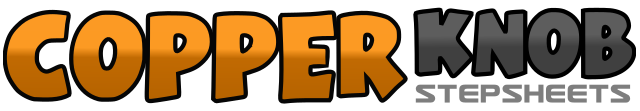 .......Count:48Wall:1Level:High Beginner - Contra.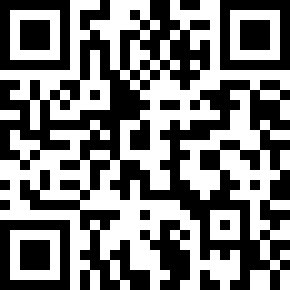 Choreographer:Janet (Zhen Zhen) Ge (CN) - May 2019Janet (Zhen Zhen) Ge (CN) - May 2019Janet (Zhen Zhen) Ge (CN) - May 2019Janet (Zhen Zhen) Ge (CN) - May 2019Janet (Zhen Zhen) Ge (CN) - May 2019.Music:Show Me Yours - Rick GuardShow Me Yours - Rick GuardShow Me Yours - Rick GuardShow Me Yours - Rick GuardShow Me Yours - Rick Guard........1&2Step right to side, step left together, step right to side3 4Rock left back, recover on right5&6Step left to side, step right together, step left to side7 8Rock right back, recover on left1&2&Touch right heel forward, step right in place, touch left heel forward, step left in place3&4Touch right heel forward, clap, clap5-8Rock right forward, recover on left, rock right back, recover on left1&2Step right forward, step left together, step right forward3&4Step left forward, step right together, step left forward5 6Step right forward, 1/2 pivot turn left7 8Stomp right ,stomp left next to right（6:00）1&2Step right to side/ right shoulder down-up-down (weight on right)3&4Step left to side/ left shoulder down-up-down (weight on left)5 6 7 8Cross right over left, step left back, step right to side, step left together1 2Kick right forward diagonal left, kick right forward diagonal right3&4Cross right behind left, step left next to right, step right to side5 6Kick left forward diagonal right, kick left forward diagonal left7&8Cross left behind right, step right next to left, step left to side (*Restart)1&21/4 Turn R cross right over left, step left to side, cross right over left  (9:00)3&41/2 Turn L cross left over right, step right to side, cross left over right  (3:00)5 6 7 8Rock right to side, recover on left, 1/4 turn left rocking right to side, recover on left  (12:00)